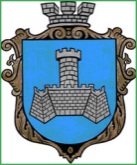 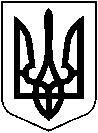 УКРАЇНАХМІЛЬНИЦЬКА МІСЬКА РАДАВІННИЦЬКОЇ ОБЛАСТІВиконавчий комітетР І Ш Е Н Н Явід  28 березня  2024 р.                                                                            №176Про виконання фінансового  плануКП «Хмільниккомунсервіс» за I півріччя 2023 рокуЗаслухавши інформацію в.о. начальника  КП «Хмільниккомунсервіс» Пугача Валерія Олександровича та  розглянувши звіт про виконання фінансового плану КП «Хмільниккомунсервіс» за I півріччя 2023 року, на виконання п.3. 2 Порядку складання, затвердження та контролю за виконанням фінансових планів підприємств міста комунальної форми власності, затвердженого рішенням виконавчого комітету Хмільницької міської ради № 159 від 24.05.2012 року (зі змінами), з метою покращення ефективності роботи підприємств міста комунальної форми власності, вдосконалення організаційного забезпечення функції контролю за фінансово-господарською діяльністю підприємства, засновником якого є Хмільницька міська рада,  керуючись ст.ст. 29, 59 Закону України «Про місцеве самоврядування в Україні» виконавчий комітет Хмільницької міської радиВИРІШИВ:1.Інформацію в.о. начальника  КП «Хмільниккомунсервіс» Пугача В.О. про виконання фінансового плану комунального підприємства за I півріччя 2023 року взяти до відома.2.Доручити в.о. начальника КП «Хмільниккомунсервіс» Пугачу В.О.:- 	провести оптимізацію поточних витрат та економію ресурсів; -	активізувати виробничу потужність з урахуванням передових технологій, організації виробництва і праці для отримання додаткових доходів;-	провести аналіз кількості штатних посад відповідно до норм необхідної кількості працівників;-	вжити невідкладних заходів щодо стягнення дебіторської заборгованості від населення та інших споживачів, шляхом подачі позовних заяв до суду.-	активізувати роботу по наданню додаткових послуг для отримання  додаткових доходів не від основної діяльності.	3. Контроль за виконанням цього рішення покласти на заступника міського голови з питань діяльності виконавчих органів міської ради С.Б.Редчика.Міський голова                                   	  Микола ЮРЧИШИН    